Lesson 11: Números grandes en una recta numéricaStandards AlignmentsTeacher-facing Learning GoalsDescribe the relative magnitude of multi-digit whole numbers within 1,000,000 using a number line and place value understanding.Student-facing Learning GoalsUbiquemos números de varios dígitos en una recta numérica.Lesson PurposeThe purpose of this lesson is for students to use place value understanding to locate large numbers on a number line and describe number relationships in which one multi-digit number is ten times as much as another.In this lesson, students both estimate and precisely locate numbers through the hundred-thousands place on a number line. This lesson is designed to deepen students’ understanding of the relative position of multi-digit numbers to multiples of 100, 1,000, 10,000, and 100,000. They learn that when numbers are related by ten times as much, they are located in a position on a number line with the same relationship to surrounding benchmark numbers. Students will use the number line in the next section to round large numbers.This lesson has a Student Section Summary.Access for: Students with DisabilitiesRepresentation (Activity 2) English LearnersMLR8 (Activity 2)Instructional RoutinesEstimation Exploration (Warm-up)Lesson TimelineTeacher Reflection QuestionReflect on times you observed students listening to one another’s ideas today in class. What norms would help each student better attend to their classmates’ ideas in future lessons?Cool-down(to be completed at the end of the lesson)  5min"Diez veces" en una recta numéricaStandards AlignmentsStudent-facing Task StatementEstima la ubicación de 28,500 en la recta numérica y márcala con un punto.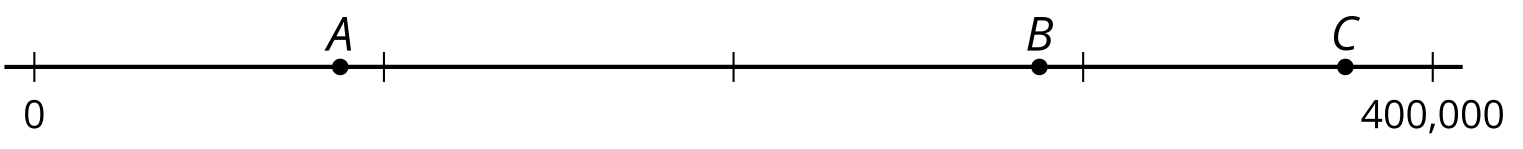 ¿Cuál punto podría representar un número que sea 10 veces 28,500: A, B o C? Explica tu razonamiento.Student ResponsesResponse shows a point to the left of A, about a third of the way or halfway between 0 and A.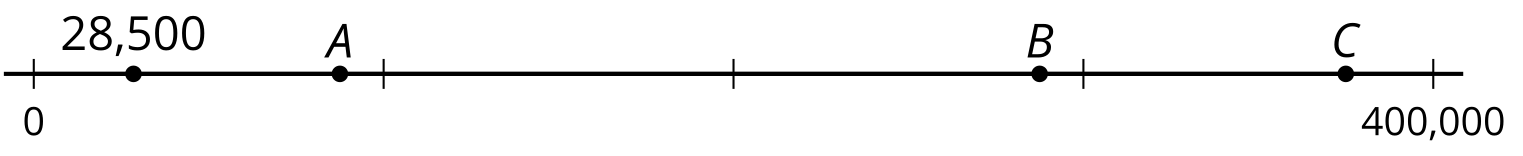 Point B. Sample response: Ten times 28,500 is 285,000, which would be between the tick marks that show 200,000 and 300,000, closer to 300,000. Points A and C are in the 80,000s and 300,000, respectively.Addressing4.NBT.A.1, 4.NBT.A.2Warm-up10 minActivity 120 minActivity 215 minLesson Synthesis10 minCool-down5 minAddressing4.NBT.A.1